6. melléklet: Krajcárok az értékeléshez (kis csoportonként 10-10 db)Forrás: Saját munkaA kép forrása: https://pixabay.com/hu/photos/hold-j%c3%a1rni-%c5%b1rhaj%c3%b3s-%c5%b1rhaj%c3%b3s-%c3%b6lt%c3%b6ny-60616/ (Utolsó letöltés: 2022. 08. 11.)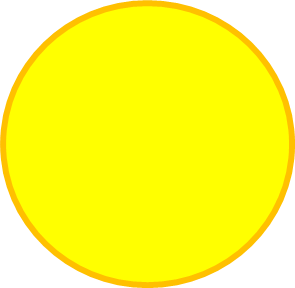 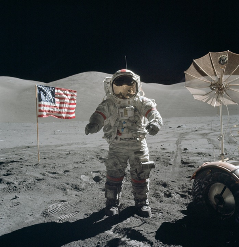 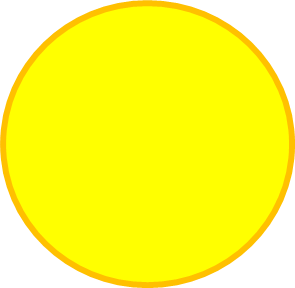 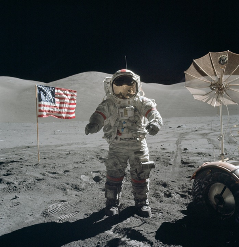 